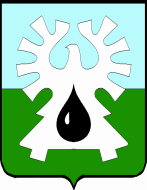   МУНИЦИПАЛЬНОЕ ОБРАЗОВАНИЕ ГОРОД УРАЙХАНТЫ-МАНСИЙСКИЙ АВТОНОМНЫЙ ОКРУГ-ЮГРА        ДУМА ГОРОДА УРАЙ     РЕШЕНИЕот 12 ноября 2019                                                                                         № 84О досрочном прекращении полномочий депутата Думы города Урай шестого  созыва  	В соответствии с пунктом 2 части 10 статьи 40 Федерального закона от 06.10.2003 №131-ФЗ «Об общих принципах организации местного самоуправления в Российской Федерации», пунктом 1 статьи 22 устава города Урай, рассмотрев заявление  Закирзянова Тимура Раисовича, депутата Думы города Урай  по многомандатному избирательному округу № 3, об отставке по собственному желанию  Дума города Урай решила:1. Признать досрочное прекращение полномочий депутата Думы города Урай шестого созыва Закирзянова Тимура Раисовича c 18 часов 29 минут 12.11.2019 в связи с отставкой по собственному желанию.2. Опубликовать настоящее решение в газете «Знамя». ПредседательДумы города Урай                                                            Г.П. Александрова 